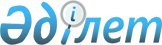 "Қазақстан Республикасының Денсаулық сақтау министрлігі Санитариялық-эпидемиологиялық бақылау комитеті" республикалық мемлекеттік мекемесінің (аудандық және аудандық маңызы бар қалаларының) аумақтық бөлімшелерінің ережелерін бекіту туралы" Қазақстан Республикасының Денсаулық сақтау министрлігі Санитариялық-эпидемиологиялық бақылау комитеті төрағасының 2020 жылғы 15 қазандағы № 1-НҚ бұйрығына толықтыру енгізу туралыҚазақстан Республикасы Денсаулық сақтау министрлігі Санитариялық-эпидемиологиялық бақылау комитеті Төрағасының 2023 жылғы 25 мамырдағы № 57-НҚ бұйрығы
      БҰЙЫРАМЫН:
      1. "Қазақстан Республикасының Денсаулық сақтау министрлігі Санитариялық-эпидемиологиялық бақылау комитеті" республикалық мемлекеттік мекемесінің (аудандық және аудандық маңызы бар қалаларының) аумақтық бөлімшелерінің ережелерін бекіту туралы" Қазақстан Республикасының Денсаулық сақтау министрлігі Санитариялық-эпидемиологиялық бақылау комитеті төрағасының 2020 жылғы 15 қазандағы № 1-НҚ бұйрығына мынадай толықтыру енгізілсін:
      көрсетілген бұйрықтың 1-тармағы мынадай мазмұндағы 165-1) тармақшамен толықтырылсын:
      "165-1) осы бұйрыққа 165-1 қосымшаға сәйкес "Қазақстан Республикасының Денсаулық сақтау министрлігі Санитариялық-эпидемиологиялық бақылау комитеті Астана қаласының санитариялық-эпидемиологиялық бақылау департаменті Астана қаласы Нұра ауданының санитариялық-эпидемиологиялық бақылау басқармасы" республикалық мемлекеттік мекемесінің ережесі;
      осы бұйрыққа қосымшаға сәйкес 165-1-қосымшамен толықтырылсын.
      2. Қазақстан Республикасының Денсаулық сақтау министрлігі Санитариялық-эпидемиологиялық бақылау комитетінің құқықтық қамтамасыз ету басқармасы Қазақстан Республикасының заңнамасында белгіленген тәртіппен:
      1) осы бұйрық қабылданған күннен кейін күнтізбелік 5 күннің ішінде оның қазақ және орыс тілдеріндегі электрондық түрдегі көшірмелерін ресми жариялау және Қазақстан Республикасының Нормативтік құқықтық актілерінің эталондық бақылау банкіне енгізу үшін Қазақстан Республикасы Әділет министрлігінің "Қазақстан Республикасының Заңнама және құқықтық ақпарат институты" шаруашылық жүргізу құқығындағы республикалық мемлекеттік кәсіпорнына жіберуді;
      2) осы бұйрықты Қазақстан Республикасының Денсаулық сақтау министрлігі Санитариялық-эпидемиологиялық бақылау комитетінің (бұдан әрі – Комитет) интернет-ресурсында орналастыруды қамтамасыз етсін. 
      3. Осы бұйрықтың 2-тармағының орындалуын бақылау Комитет төрағасының жетекшілік ететін орынбасарына жүктелсін.
      4. Осы бұйрық алғашқы ресми жарияланған күнінен бастап қолданысқа енгізіледі.  "Қазақстан Республикасының Денсаулық сақтау министрлігі Санитариялық-эпидемиологиялық бақылау комитеті Астана қаласының санитариялық-эпидемиологиялық бақылау департаменті Астана қаласы Нұра ауданының санитариялық-эпидемиологиялық бақылау басқармасы" республикалық мемлекеттік мекемесінің ережесі 1-тарау. Жалпы ережелер
      1. "Қазақстан Республикасының Денсаулық сақтау министрлігі Санитариялық-эпидемиологиялық бақылау комитеті Астана қаласының санитариялық-эпидемиологиялық бақылау департаменті Астана қаласы Нұра ауданының санитариялық-эпидемиологиялық бақылау басқармасы" республикалық мемлекеттік мекемесі (бұдан әрі – Басқарма) тиісті аумақта құзыретінің шегінде халықтың санитариялық-эпидемиологиялық саламаттылығы саласындағы басшылықты және мемлекеттік саясатты іске асыруды, мемлекеттік санитариялық-эпидемиологиялық бақылау мен қадағалауға жататын өнімді, оның ішінде тамақ өнімін бақылау мен қадағалауды, техникалық регламенттерде белгіленген талаптардың және биологиялық қауіпсіздік саласындағы талаптардың сақталуын бақылауды және қадағалауды, сондай-ақ биологиялық қауіпсіздікті қамтамасыз етуге бағытталған іс-шараларды реттеуді және іске асыруды (бұдан әрі – реттелетін сала) жүзеге асыратын Қазақстан Республикасының Денсаулық сақтау министрлігі Санитариялық-эпидемиологиялық бақылау комитеті Астана қаласының санитариялық-эпидемиологиялық бақылау департаментінің (бұдан әрі – Департамент) қарамағындағы Қазақстан Республикасының Денсаулық сақтау министрлігі Санитариялық-эпидемиологиялық бақылау комитетінің аумақтық бөлімшесі болып табылады.
      2. Басқарма өз қызметін Қазақстан Республикасының Конституциясына және заңдарына, Қазақстан Республикасының Президенті мен Қазақстан Республикасы Үкіметінің актілеріне, өзге де нормативтік құқықтық актілерге, сондай-ақ осы Ережеге сәйкес жүзеге асырады.
      3. Басқарма мемлекеттік мекеменің ұйымдық-құқықтық нысанындағы заңды тұлға болып табылады, қазақ тілінде өз атауы бар мөрі мен мөртаңбалары, белгіленген үлгідегі бланкілері болады.
      4. Басқарма азаматтық-құқықтық қатынастарға өз атынан түседі.
      5. Басқарманың, егер заңнамаға сәйкес осыған уәкілеттік берілген болса, мемлекеттің атынан азаматтық-құқықтық қатынастардың тарапы болуға құқығы бар.
      6. Басқарма өз құзыретіндегі мәселелер бойынша заңнамада белгіленген тәртіппен Қазақстан Республикасының заңнамасында көзделген актілермен ресімделетін шешімдерді қабылдайды.
      7. Басқарманың құрылымы мен штат санының лимиті Қазақстан Республикасының заңнамасына сәйкес бекітіледі.
      8. Заңды тұлғаның орналасқан жері – индекс 010000, Қазақстан Республикасы, Астана қаласы, Сарыарқа ауданы, Желтоқсан көшесі, 46-ғим.
      9. Мемлекеттік органның толық атауы – "Қазақстан Республикасының Денсаулық сақтау министрлігі Санитариялық-эпидемиологиялық бақылау комитеті Астана қаласының санитариялық-эпидемиологиялық бақылау департаменті Астана қаласы Нұра ауданының санитариялық-эпидемиологиялық бақылау басқармасы" республикалық мемлекеттік мекемесі.
      10. Осы Ереже Басқарманың құрылтай құжаты болып табылады.
      11. Басқарманың қызметiн қаржыландыру республикалық бюджеттен жүзеге асырылады.
      12. Басқармаға өзінің өкілеттіктері болып табылатын міндеттерді орындау тұрғысынан кәсіпкерлік субъектілермен шарттық қатынастарға түсуге тыйым салынады.
      Егер Басқармаға заңнамалық актілермен кірістер әкелетін қызметті жүзеге асыру құқығы берілсе, онда осындай қызметтен алынған кірістер мемлекеттік бюджеттің кірісіне жіберіледі. 2-тарау. Басқарманың мiндеттерi, құқықтары мен міндеттемелері
      13. Міндеттері:
      1) реттелетін салада іске асыру және бақылау-қадағалау функцияларын жүзеге асыру;
      2) реттелетін салада мемлекеттік қызметтердің сапасы мен қолжетімділігін қамтамасыз ету;
      3) Басқармаға жүктелген өзге де міндеттерді өз құзыретінің шегінде жүзеге асыру.
      14. Құқықтары мен міндеттері:
      1) Қазақстан Республикасының заңнамасында белгіленген тәртіппен мемлекеттік органдардан, лауазымды адамдардан, жеке және заңды тұлғалардан реттелетін сала мәселелері бойынша ақпарат сұрату және алу;
      2) жеке және заңды тұлғалар Басқарманың лауазымды адамдары берген заңды талаптарды немесе нұсқамаларды, қаулыларды орындамаған немесе тиісінше орындамаған кезде сотқа жүгіну;
      3) реттелетін саладағы мәселелер бойынша ақпараттық-түсіндіру жұмыстарын жүзеге асыру;
      4) Қазақстан Республикасының заңдарында белгіленген жағдайларды қоспағанда, өзінің өкілеттіктерін жүзеге асыру кезінде алынған коммерциялық, қызметтік, өзге де заңмен қорғалатын құпияны құрайтын ақпаратты жария етпеу;
      5) реттелетін салада Қазақстан Республикасы заңнамасының қолданылуына талдау жүргізу;
      6) Қазақстан Республикасының заңнамасында белгіленген тәртіппен басқа ұйымдардан мамандарды тексеру және сараптама жүргізуге тарту;
      7) мемлекеттік органдар қабылдаған Қазақстан Республикасының халықтың санитариялық-эпидемиологиялық саламаттылығы саласындағы заңнамасын бұзатын актілердің күшін жою, өзгерту, сондай-ақ оларды Қазақстан Республикасының заңнамасына сәйкес келтіру туралы ұсыныстар енгізу;
      8) Қазақстан Республикасының заңнамасын, жеке және заңды тұлғалардың құқықтары мен заңмен қорғалатын мүдделерін сақтау;
      9) Қазақстан Республикасының қолданыстағы заңнамасында көзделген өзге де құқықтар мен міндеттерді жүзеге асыру.
      15. Функциялары:
      1) реттелетін салада мемлекеттік саясатты іске асыру;
      2) халықтың санитариялық-эпидемиологиялық саламаттылығы саласындағы мемлекеттік бақылау мен қадағалауды жүзеге асыру;
      3) техникалық регламенттерде белгіленген талаптардың сақталуына бақылауды жүзеге асыру;
      4) халықтың радиациялық қауіпсіздігін қамтамасыз етуге қойылатын санитариялық-эпидемиологиялық талаптардың сақталуын радиациялық бақылауды жүзеге асыру;
      5) мемлекеттік санитариялық-эпидемиологиялық бақылау мен қадағалауға жататын өнімді, оның ішінде тамақ өнімін мемлекеттік бақылау мен қадағалауды жүзеге асыру;
      6) құзыретінің шегінде биологиялық қауіпсіздік саласындағы талаптардың сақталуын мемлекеттік бақылау мен қадағалауды жүзеге асыру;
      7) санитариялық-эпидемиологиялық мониторингті жүзеге асыру;
      8) құзыретінің шегінде биологиялық қауіпсіздік саласындағы есепке алу және мониторингтеу;
      9) құзыретінің шегінде биологиялық қауіпсіздік саласында профилактикалық іс-шараларды жүргізу;
      10) халықтың санитариялық-эпидемиологиялық саламаттылығы саласындағы қызметті жүзеге асыратын денсаулық сақтау ұйымдарының қызметін үйлестіру;
      11) халықтың санитариялық-эпидемиологиялық саламаттылығы саласындағы ведомстволық статистикалық бақылауларды қамтамасыз ету;
      12) қалдықтардың адамға және қоршаған ортаға әсер ету дәрежесі бойынша (уыттылық дәрежесі бойынша) олардың қауіптілік сыныптарын айқындау;
      13) өз құзыретінің шегінде тамақтан уланулар, инфекциялық, паразиттік, кәсіптік аурулар кезінде санитариялық-эпидемияға қарсы және санитариялық-профилактикалық іс-шараларды ұйымдастыру және жүзеге асыру;
      14) реттелетін салада мемлекеттік қызметтерді көрсету, үйлестіру, мониторингтеу, рұқсат беру құжаттарын беру, олардың қолданысын тоқтата тұру, сондай-ақ Қазақстан Республикасының заңнамасына сәйкес одан айыру (кері қайтару);
      15) құзыреті шегінде биологиялық тәуекелдерге сыртқы бағалау жүргізу;
      16) коллекциялық қызметті есепке алу және мониторинг жүргізу үшін мәліметтер беру;
      17) санитариялық-эпидемиологиялық сараптаманың және ғылыми сараптаманың нәтижелері бойынша адамның немесе болашақ ұрпақтың денсаулығына қауіпті деп танылған биологиялық заттарды есепке алуды жүргізу үшін мәліметтер беру;
      18) инфекциялық және паразиттік ауруларға, инфекциялық аурулар қоздырғыштарының микробқа қарсы препараттарға төзімділігіне, халыққа профилактикалық екпелер жүргізуге эпидемиологиялық бақылауды жүзеге асыру;
      19) аурулардан таза немесе аурулардың таралу деңгейі төмен аумақтарды (оның бір бөлігін) айқындау;
      20) йод тапшылығы ауруларының профилактикасы саласында мемлекеттік реттеуді жүзеге асыру;
      21) микронутриенттік жеткіліксіздікке байланысты инфекциялық емес аурулардың, оның ішінде йод тапшылығы және темір тапшылығы ауруларының профилактикасы саласындағы қоғамдық бірлестіктермен өзара іс-қимыл жасау;
      22) нормативтік құжаттардың талаптарына сәйкес өнім сынамаларын іріктеу;
      23) медициналық қалдықтардың айналысын бақылауды жүзеге асыру;
      24) инфекциялық емес ауруларды эпидемиологиялық қадағалауды жүзеге асыру;
      25) халықтың санитариялық-эпидемиологиялық саламаттылығы саласындағы мемлекеттік бақылау мен қадағалауға жататын тамақ өнімін өндіру объектілеріне есептік нөмірлер беру және олардың тізілімін жүргізу;
      26) халықтың санитариялық-эпидемиологиялық саламаттылығы саласындағы тексерулер жүргізудің жартыжылдық кестелерін әзірлеу;
      27) жұмыскердің өз еңбек (қызметтік) міндеттерін не жұмыс берушінің мүддесінде өз бастамасы бойынша өзге де әрекеттерді орындауына байланысты жұмыскерге зиянды өндірістік факторлардың әсер етуінен болған кәсіптік аурулар және (немесе) улану жағдайларына тергеп-тексеру жүргізу, сондай-ақ есепке алуды жүргізу;
      28) мыналарды:
      "Әкімшілік құқық бұзушылық туралы" Қазақстан Республикасының Кодексіне сәйкес әкімшілік құқық бұзушылықтар туралы істерді;
      Басқарманың құзыретіне кіретін мәселелер бойынша жеке және заңды тұлғалардың өтініштерін қарау;
      29) заңдарда, Қазақстан Республикасы Президентінің және Үкіметінің актілерінде көзделген өзге де функцияларды жүзеге асыру. 3-тарау. Басқарма қызметін ұйымдастыру кезінде басшысының мәртебесi мен өкiлеттiктері
      16. Басқармаға басшылықты Басқармаға жүктелген міндеттердің орындалуына және өзінің өкілеттіктерін жүзеге асыруға дербес жауапты болатын басшы жүзеге асырады.
      17. Басқарма басшысы Қазақстан Республикасының заңнамасына сәйкес лауазымға тағайындалады және лауазымнан босатылады.
      18. Басқарма басшысының Қазақстан Республикасының заңнамасына сәйкес лауазымға тағайындалатын және лауазымнан босатылатын орынбасарлары болады.
      19. Басқарма басшысының өкілеттіктері:
      1) Басқарма қызметкерлерінің міндеттерін, өкілеттіктері мен жауапкершілігін айқындайды, сондай-ақ олардың лауазымдық нұсқаулықтарын Департаменттің басшысына бекітуге жібереді;
      2) мемлекеттік органдарда және өзге де ұйымдарда Басқарманың мүддесін білдіреді;
      3) сыбайлас жемқорлыққа қарсы және Қазақстан Республикасы мемлекеттік қызметшілерінің әдеп кодексінің нормаларын сақтауға бағытталған шараларды қабылдайды;
      4) Қазақстан Республикасының заңнамасына сәйкес өзге де өкілеттіктерді жүзеге асырады.
      Басқарманың басшысы болмаған кезеңде оның өкілеттіктерін атқаруды қолданыстағы заңнамаға сәйкес оны алмастыратын адам жүзеге асырады.
      20. Басшы қолданыстағы заңнамаға сәйкес өз орынбасарларының өкілеттіктерін айқындайды. 4-тарау. Басқарманың мүлкі
      21. Басқарманың заңнамада көзделген жағдайларда жедел басқару құқығында оқшауланған мүлкі болуы мүмкін.
      Басқарманың мүлкi оған меншік иесі берген мүлiк, сондай-ақ өз қызметі нәтижесінде сатып алынған мүлік (ақшалай кірістерді қоса алғанда) және Қазақстан Республикасының заңнамасында тыйым салынбаған өзге де көздер есебінен қалыптастырылады.
      22. Басқармаға бекiтіліп берілген мүлiк республикалық меншiкке жатады.
      23. Егер заңнамада өзгеше көзделмесе, Басқарманың өзіне бекітіліп берілген мүлікті және қаржыландыру жоспары бойынша өзіне бөлінген қаражат есебінен сатып алынған мүлікті өз бетімен иеліктен шығаруға немесе оған өзгедей тәсілмен билік етуге құқығы жоқ. 5-тарау. Басқарманы қайта ұйымдастыру және тарату
      24. Басқарманы қайта ұйымдастыру және тарату Қазақстан Республикасының заңнамасына сәйкес жүзеге асырылады.
					© 2012. Қазақстан Республикасы Әділет министрлігінің «Қазақстан Республикасының Заңнама және құқықтық ақпарат институты» ШЖҚ РМК
				
      Қазақстан РеспубликасыныңДенсаулық сақтау министрлігіСанитариялық-эпидемиологиялықбақылау комитетінің төрағасы 

Н. Сәдуақасов
Қазақстан Республикасының
Денсаулық сақтау министрлігі
Санитариялық-эпидемиологиялық
бақылау комитеті төрағасының
2023 жылғы " " _______
№ ________бұйрығына
қосымшаҚазақстан Республикасының 
Денсаулық сақтау министрлігі
Санитариялық-эпидемиологиялық 
бақылау комитеті төрағасының 
2020 жылғы 15 қазандағы
№ 1-НҚ бұйрығына
165-1-қосымша